 Tanner Foot & Ankle Clinics PATIENT HISTORY FORM Patient’s Name: __________________________Today’s Date: __________ Date of Birth: _____________How did you hear about us (circle): Yellow Pages, Radio, Doctor, Patient, Internet, Other: _______________ History of Present IllnessReason for your visit today: _______________________________________________________________What do you think the problem is? _________________________________________________________Are there specific treatments you would like to try? _____________________________________________Is this a result of an injury? ______ Has this been reported? ____ (ER, Job, Police, Legal, Workers Comp)Onset of problem: ______________________________________________________________________Previous Problems: ____________________________________________________________________Treatments tried already (circle): Rest, Ice, Elevation, Tylenol, Ibuprofen, Bandage, inserts, Orthotics, Physical therapy, Seen other providers for this problem/Whom_______________________________________________________________________________________________________________________________Describe the pain____________________________ Describe the area____________________________Does the pain (circle): Travel	Stay local	Other:______________________________________Pain on Scale of 1-10:____/10 Sitting	  Standing___/10   	Walking___/10When is it most painful__________Why is it more painful?___________When is it best?:______________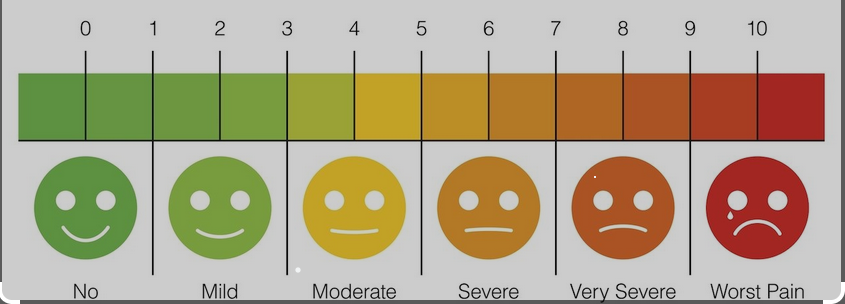 Anything else you have also noticed? _______________________________________________________ Please Circle place of problem (be specific please)____________________________________________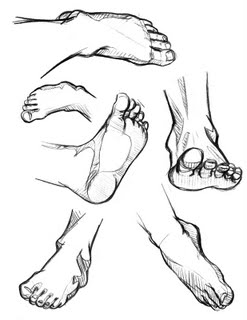 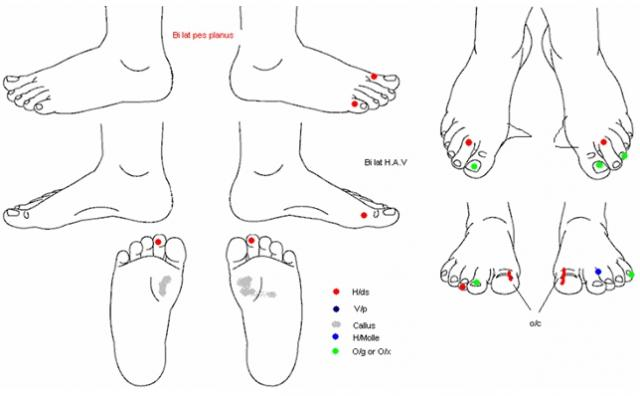 Past Medical History Primary Care Physician’s name & Location: __________________________Date of last exam:_________ Have you ever been hospitalized? □Yes □No If yes, what for? ___________________________________Do you currently feel sick?  Yes    No.   If yes describe symptoms:_________________________________Conditions are you currently being treated or have been treated for in the past (please check) □Heart disease / Murmur / Angina □ Breathing Disorder □Eye disorder / Glaucoma □Diabetes-HgA1c:___ □High cholesterol □Asthma □Seizures □Kidney / Bladder problems □High blood pressure □Lung problems □ cough □Stroke □Liver problems / Hepatitis □Low blood pressure □Sinus problems □Headaches / Migraines □Arthritis □Heartburn (reflux) □Seasonal allergies □Neurological problems □Cancer □Anemia or blood problems □ Poor Blood Flow  □Tonsillitis □Depression / Anxiety □Ulcers/colitis □Swollen ankles □Ear problems □Psychiatric care □Thyroid problems Please describe any current or past medical treatment not listed above ____________________________________________________________________________________Please list your past surgeries and year performed:__________________________________________ ____________________________________________________________________________________Did you have any problems with (circle): Anesthesia, Bleeding, Healing, Scarring, Medications, Other:______OverWhat other specialists have you seen in the last 5 years?:Whom				Reason				Treatments performed_____________________	__________________________	__________________________________________________	__________________________	__________________________________________________	__________________________	_____________________________Allergies Are you allergic to any of the following (circle): Penicillin  Sulfa drugs  Betadine  Iodine dye  Certain Metals Latex  Adhesives   Others-Please list:_______________________________________________________ ____________________________________________________________________________________Medications  -Include Prescriptions, Over the counter medications and, supplements, etc. If you have a copy of your medications already please circle (photocopy) and attach so we can make a copy instead.Name of:			                                        Dose:			When taken:	Do you currently smoke or chew tobacco? □Yes □No If no, have you in the past? □Yes □No How many packs per day? _______________________ How many years?:________________Do you drink alcohol, beer, or wine? □Yes □No How many drinks per week? ______________________ Do you currently drink coffee and/or tea? □Yes □No If yes, how many cups per day?__________________ Do you exercise daily/weekly? □Yes □No If yes what?_________________________________________Employment Conditions: [ ] Sits at Job [ ] Stands at Job [ ] Stands & Walks at Job [ ] RetiredJob Title:__________________ 	Sexually transmitted disease? □Yes □No Diagnosis: ____________ Family History Living Age (or age at death) List serious illnessesMother □Yes □No ____________________________________________________________________ Father □Yes □No ____________________________________________________________________ Sisters □Yes □No ____________________________________________________________________ □Yes □No __________________________________________________________________________ Brothers □Yes □No ___________________________________________________________________ □Yes □No__________________________________________________________________________  Is there any chance you may be pregnant (circle):  Yes       No_____If yes, tell Dr Oaks when present as well.By signing below, I hereby certify that the information I have furnished on this form is complete, true and accurate.  Patient/Legal Guardian Signature ______________________________ Date _____________